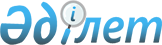 О признании утратившим силу постановления Правительства Республики Казахстан от 21 июля 2004 года № 779Постановление Правительства Республики Казахстан от 9 сентября 2010 года № 917

      В соответствии с пунктом 1-1 статьи 27 Закона Республики Казахстан «О нормативных правовых актах» от 24 марта 1998 года Правительство Республики Казахстан ПОСТАНОВЛЯЕТ:



      1. Признать утратившим силу постановление Правительства Республики Казахстан от 21 июля 2004 года № 779 «Об утверждении Правил проведения оценки эффективности бюджетных программ» (САПП Республики Казахстан, 2004 г., № 28, ст. 363).



      2. Настоящее постановление вводится в действие со дня первого официального опубликования.      Премьер-Министр

      Республики Казахстан                       К. Масимов
					© 2012. РГП на ПХВ «Институт законодательства и правовой информации Республики Казахстан» Министерства юстиции Республики Казахстан
				